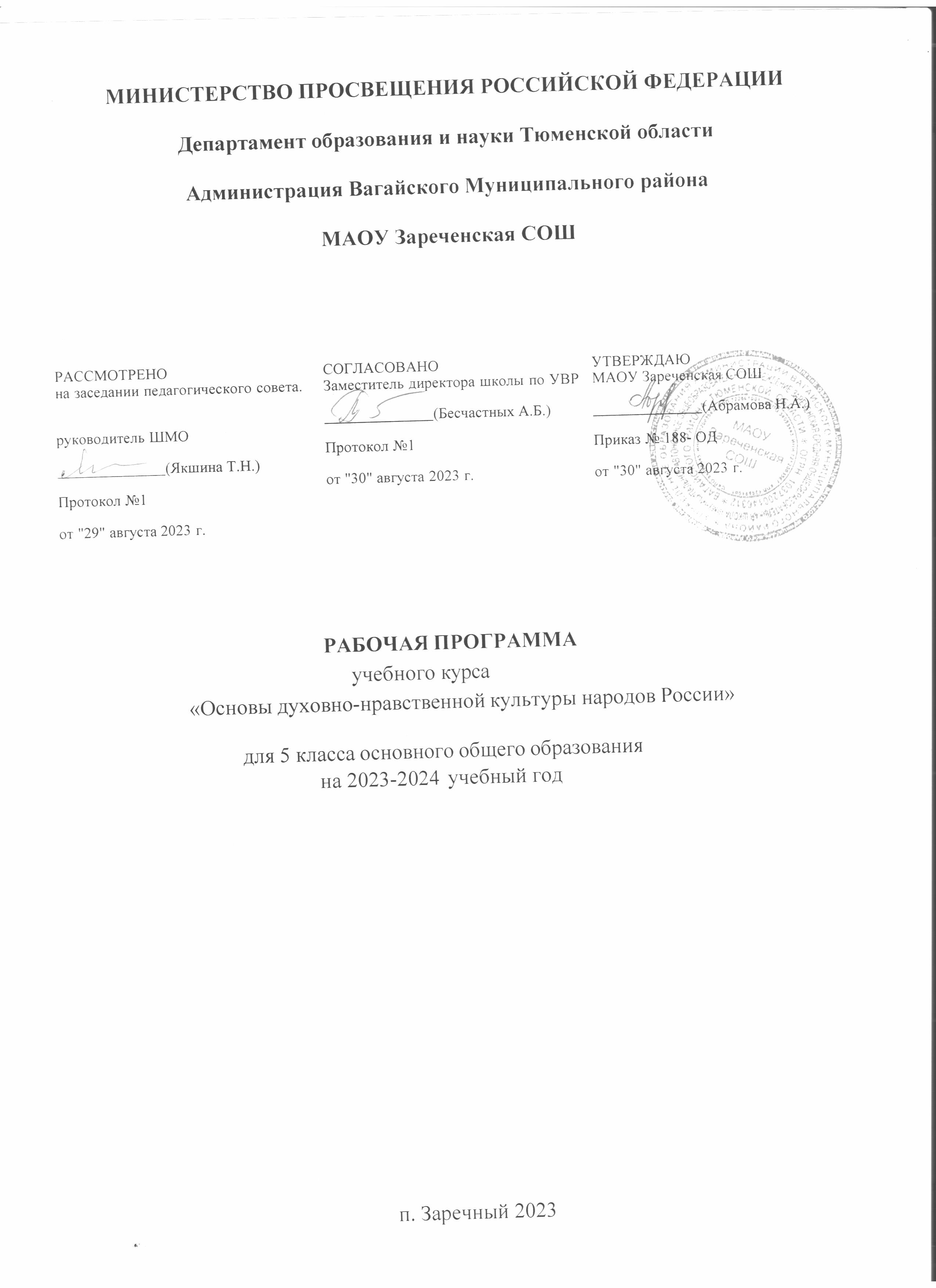 ПОЯСНИТЕЛЬНАЯ ЗАПИСКАОБЩАЯ ХАРАКТЕРИСТИКА УЧЕБНОГО КУРСА «ОСНОВЫ ДУХОВНО-НРАВСТВЕННОЙ КУЛЬТУРЫ НАРОДОВ РОССИИ»	Программа по предметной области «Основы духовно-нравственной культуры народов России»(далее  — ОДНКНР) для 5 классов образовательных организаций составлена в соответствии с: 	требованиями Федерального государственного образовательного стандарта основного общего образования (ФГОС ООО) (утверждён приказом  Министерства просвещения Российской Федерации от 31 мая 2021 г. № 287); 
	требованиями к результатам освоения программы основного общего образования (личностным, метапредметным, предметным); 
	основными подходами к развитию и формированию универсальных учебных действий (УУД) для основного общего образования.В программе по данному курсу соблюдается преемственность с Федеральным государственным образовательным стандартом начального общего образования, а также учитываются возрастные и психологические особенности обучающихся на ступени основного общего образования, 
необходимость формирования межпредметных связей. Также в программе учитывается, что данная дисциплина носит культурологический и воспитательный характер, что позволяет утверждать, что именно духовно-нравственное развитие обучающихся в духе общероссийской гражданской идентичности на основе традиционных российских духовно-нравственных ценностей — важнейший результат обучения ОДНКНР.Сохранение традиционных российских духовно-нравственных ценностей как значимой части культурного и исторического наследия народов России — один из ключевых национальных приоритетов Российской Федерации, способствующих дальнейшей гуманизации и развитию российского общества, формированию гражданской идентичности у подрастающих поколений.Согласно Стратегии национальной безопасности Российской Федерации (утверждена указом Президента Российской Федерации от 2  июля 2021 г. № 400, пункт 91), к традиционным российским духовно-нравственным ценностям относятся жизнь, достоинство, права и свободы человека, патриотизм, гражданственность, служение Отечеству и ответственность за его судьбу, высокие нравственные идеалы, крепкая семья, созидательный труд, приоритет духовного над материальным, гуманизм, милосердие, справедливость, коллективизм, взаимопомощь и взаимоуважение, 
историческая память и преемственность поколений, единство народов России. Именно традиционные российские духовно-нравственные ценности объединяют Россию как многонациональное и 
многоконфессиональное государство, лежат в основе представлений о гражданской идентичности как ключевом ориентире духовно-нравственного развития обучающихся.Центральная идея гражданской идентичности — образ будущего нашей страны, который 
формируется с учётом национальных и стратегических приоритетов российского общества, 
культурно-исторических традиций всех народов России, духовно-нравственных ценностей, присущих ей на протяжении всей её истории.В  процессе изучения курса ОДНКНР школьники получают возможность систематизировать, расширять и углублять полученные в рамках общественно-научных дисциплин знания и представления о структуре и закономерностях развития социума, о прошлом и настоящем родной страны, находить в истории российского общества существенные связи с традиционной духовно-нравственной культурой России, определять свою идентичность как члена семьи, школьного коллектива, региональной общности, гражданина страны с опорой на традиционные духовно-нравственные ценности.Не менее важно отметить, что данный курс формируется и преподаётся в соответствии с 
принципами культурологичности и культуросообразности, научности содержания и подхода к отбору информации, соответствия требованиям возрастной педагогики и психологии.В процессе изучения курса, обучающиеся получают представление о существенных взаимосвязях между материальной и духовной культурой, обусловленности культурных реалий современного общества его духовно-нравственным обликом. Изучаются основные компоненты культуры, её специфические инструменты самопрезентации, исторические и современные особенности духовно-нравственного развития народов России.Содержание курса направлено на формирование нравственного идеала, гражданской идентичности личности обучающегося и воспитание патриотических чувств к Родине (осознание себя как гражданина своего Отечества), формирование исторической памяти.Материал курса представлен через актуализацию макроуровня (Россия в целом как 
многонациональное, поликонфессиональное государство, с едиными для всех законами, 
общероссийскими духовно-нравственными и культурными ценностями) на микроуровне (собственная идентичность, осознанная как часть малой Родины, семьи и семейных традиций, этнической и религиозной истории, к которой принадлежит обучающийся как личность).Принцип культурологичности в преподавании означает важность культурологического, а не конфессионального подхода, отсутствие культурной, этнической, религиозной ангажированности в содержании предмета и его смысловых акцентах.Принцип научности подходов и содержания в преподавании данной дисциплины означает важность терминологического единства, необходимость освоения основных научных подходов к рассмотрению культуры и усвоению научной терминологии для понимания культурообразующих элементов и формирования познавательного интереса к этнокультурным и религиозным феноменам.Принцип соответствия требованиям возрастной педагогики и психологии включает отбор тем и содержания курса согласно приоритетным зонам ближайшего развития, когнитивным способностям и социальным потребностям обучающихся, содержанию гуманитарных и общественно-научных учебных предметов.Принцип формирования гражданского самосознания и общероссийской гражданской идентичности обучающихся в процессе изучения курса предметной области ОДНКНР включает осознание важности наднационального и надконфессионального гражданского единства народов России как 
основополагающего элемента в воспитании патриотизма и любви к Родине. Данный принцип должен быть реализован через поиск объединяющих черт в духовно-нравственной жизни народов России, их культуре, религии и историческом развитии.ЦЕЛИ И ЗАДАЧИ ИЗУЧЕНИЯ УЧЕБНОГО КУРСА «ОСНОВЫ ДУХОВНО-НРАВСТВЕННОЙ КУЛЬТУРЫ НАРОДОВ РОССИИ»Целями изучения учебного курса являются:—  формирование общероссийской гражданской идентичности обучающихся через изучение культуры (единого культурного пространства) России в контексте процессов 
этноконфессионального согласия и взаимодействия, взаимопроникновения и мирного сосуществования народов, религий, национальных культур;—  создание условий для становления у обучающихся мировоззрения на основе традиционных российских духовно-нравственных ценностей, ведущих к осознанию своей принадлежности к многонациональному народу Российской Федерации;—  формирование и сохранение уважения к ценностям и убеждениям представителей разных национальностей и вероисповеданий, а также способности к диалогу с представителями других культур и мировоззрений;—  идентификация собственной личности как полноправного субъекта культурного, исторического и цивилизационного развития страны.Цели курса определяют следующие задачи:—  овладение предметными компетенциями, имеющими преимущественное значение для формирования гражданской идентичности обучающегося;—  приобретение и усвоение знаний о нормах общественной морали и нравственности как основополагающих элементах духовной культуры современного общества;—  развитие представлений о значении духовно-нравственных ценностей и нравственных норм для достойной жизни личности, семьи, общества, ответственного отношения к будущему отцовству и материнству;—  становление компетенций межкультурного взаимодействия как способности и готовности вести межличностный, межкультурный, межконфессиональный диалог при осознании и сохранении собственной культурной идентичности;—  формирование основ научного мышления обучающихся через систематизацию знаний и представлений, полученных на уроках литературы, истории, изобразительного искусства, музыки;—  обучение рефлексии собственного поведения и оценке поведения окружающих через развитие навыков обоснованных нравственных суждений, оценок и выводов;—  воспитание уважительного и бережного отношения к историческому, религиозному и культурному наследию народов России;—  содействие осознанному формированию мировоззренческих ориентиров, основанных на приоритете традиционных российских духовно-нравственных ценностей;—  формирование патриотизма как формы гражданского самосознания через понимание роли личности в истории и культуре, осознание важности социального взаимодействия, гражданской идентичности для процветания общества в целом.	Изучение курса «Основы духовно-нравственной культуры народов России» вносит значительный вклад в достижение главных целей основного общего образования, способствуя:—  расширению и систематизации знаний и представлений школьников о культуре и духовных традициях народов России, о нравственных ценностях,  полученных при изучении основ религиозной культуры и светской этики, окружающего мира, литературного чтения и других предметов начальной школы;—  углублению представлений о светской этике, религиозной культуре народов России, их роли в развитии современного общества;—  формированию основ морали и нравственности, воплощённых в семейных, этнокультурных и религиозных ценностях, ориентированных на соизмерение своих поступков с нравственными идеалами, на осознание своих обязанностей перед обществом и государством;—  воспитанию патриотизма; уважения к истории, языку, культурным и религиозным традициямсвоего народа и других народов России, толерантному отношению к людям другой культуры, умению принимать и ценить ценности других культур, находить в них общее и особенное, черты, способствующие взаимному обогащению культур;—  пробуждению интереса к культуре других народов, проявлению уважения, способности к сотрудничеству, взаимодействию на основе поиска общих культурных стратегий и идеалов;—  осознанию приоритетной значимости духовно-нравственных ценностей, проявляющейся в преобладании этических, интеллектуальных, альтруистических мотивов над потребительскими и эгоистическими;—  раскрытию природы духовно-нравственных ценностей российского общества, объединяющих светскость и духовность;—  формирование ответственного отношения к учению и труду, готовности и способности обучающихся к саморазвитию и самообразованию на основе мотивации к обучению и познанию, осознанному выбору ценностных ориентаций, способствующих развитию общества в целом;—  получению научных представлений о культуре и её функциях, особенностях взаимодействия с социальными институтами, а, следовательно, способности их применять в анализе и изучении социально-культурных явлений в истории и культуре России и современном обществе, давать нравственные оценки поступков и событий на основе осознания главенствующей роли духовно-нравственных ценностей в социальных и культурно-исторических процессах;—  развитию информационной культуры школьников, компетенций в отборе, использовании и структурировании информации, а также возможностей для активной самостоятельной познавательной деятельности.МЕСТО УЧЕБНОГО КУРСА «ОСНОВЫ ДУХОВНО-НРАВСТВЕННОЙ КУЛЬТУРЫ НАРОДОВ РОССИИ» В УЧЕБНОМ ПЛАНЕ	Учебный курс "Основы духовно-нравственной культуры народов России" изучается в 5 классе. Всего часов по учебному плану: 34. Общая недельная нагрузка обучения составляет 1 час.СОДЕРЖАНИЕ УЧЕБНОГО КУРСАРаздел 1. В мире культурыВеличие российской культуры. Российская культура – плод усилий разных народов. Деятели науки и культуры – представителей разных национальностей (К. Брюллов,И. Репин, К. Станиславский, Ш. Алейхем, Г. Уланова, Д. Шостакович, Р. Гамзатов, Л. Лихачев, С. Эрьзя, Ю. Рытхэу и др.). Человек – творец и носитель культуры. Вне культуры жизнь человека невозможна. Вклад личности в культуру зависит от ее таланта, способностей, упорства. Законы нравственности – часть культуры общества. Источники, создающие нравственные установки.Раздел 2. Нравственные ценности российского народа«Береги землю родимую, как мать любимую». Представления о патриотизме в фольклоре разных народов. Герои национального эпоса разных народов (Улып, Сияжар, Боотур, Урал-батыр и др.).Жизнь ратными подвигами полна. Реальные примеры выражения патриотических чувств в истории России (Дмитрий Донской, Кузьма Минин, Иван Сусанин, Надежда Дурова и др.). Деятели разных конфессий – патриоты (Сергий Радонежский, Рабби Шнеур-Залман и др.). Вклад народов нашей страны в победу над фашизмом. Память о героях – защитниках Отечества. В труде – красота человека.Тема труда в фольклоре разных народов (сказках, легендах, пословицах). «Плод добрых трудов славен…». Буддизм, ислам, христианство о труде и трудолюбии.Люди труда. Примеры самоотверженного труда людей разной национальности на благо родины (землепроходцы, ученые, путешественники, колхозники и пр.).Бережное отношение к природе. Одушевление природы нашими предками. Роль заповедников в сохранении природных объектов. Заповедники на карте России, Среднего Урала.Семья – хранитель духовных ценностей. Роль семьи в жизни человека. Любовь, искренность, симпатия, взаимопомощь и поддержка – главные семейные ценности. О любви и милосердии в разных религиях. Семейные ценности в православии, буддизме, исламе, иудаизме. Взаимоотношения членов семьи. Отражение ценностей семьи в фольклоре разных народов. Семья – первый трудовой коллектив.Раздел 3. Религия и культураРоль религии в развитии культуры. Вклад религии в развитие материальной и духовной культуры общества.Культурное наследие христианской Руси. Принятие христианства на Руси, влияние Византии. Христианская вера и образование в ДревнейРуси. Великие князья Древней Руси и их влияние на развитие образования. Православный храм (внешние особенности, внутреннее убранство). Духовная музыка. Богослужебное песнопение. Колокольный звон. Особенности православного календаря.Культура ислама. Возникновение ислама. Первые столетия ислама (VII-XII века) – золотое время исламской культуры. Успехи образования и науки. Вклад мусульманской литературы в сокровищницу мировой культуры. Декоративно-прикладное искусство народов, исповедующих ислам. Мечеть – часть исламской культуры. Исламский календарь.Иудаизм и культура. Возникновение иудаизма. Тора – Пятикнижие Моисея. Синагога – молельный дом иудеев. Особенности внутреннего убранства синагоги. Священная история иудеев в сюжетах мировой живописи. Еврейский календарь. Культурные традиции буддизма. Распространение буддизма в России. Культовые сооружения буддистов. Буддийские монастыри. Буддийский календарь.Раздел 4. Как сохранить духовные ценностиЗабота государства о сохранении духовных ценностей. Конституционные гарантии права гражданина исповедовать любую религию. Восстановление памятников духовной культуры, охрана исторических памятников России и Среднего Урала, связанных с разными религиями.Хранить память предков. Уважение к труду, обычаям, вере предков. Примеры благотворительности из российской истории. Известные меценаты России и Среднего Урала. Раздел 5. Твой духовный мир.Что составляет твой духовный мир. Образованность человека, его интересы, увлечения, симпатии, радости, нравственные качества личности – составляющие духовного мира. Культура поведения человека. Этикет в разных жизненных ситуациях. Нравственные качества человека.Раздел 6. Повторительно-обобщающий урок «Религия и культура».Контрольная работа «Религия и культура».ПЛАНИРУЕМЫЕ ОБРАЗОВАТЕЛЬНЫЕ РЕЗУЛЬТАТЫЛичностные результатыПланируемые результаты освоения курса представляют собой систему ведущих целевых установок и ожидаемых результатов освоения всех компонентов, составляющих содержательную основу образовательной программы.	Личностные результаты освоения курса достигаются в единстве учебной и воспитательной деятельности.Личностные результаты освоения курса включают осознание российской гражданской идентичности; готовность обучающихся к саморазвитию, самостоятельности и личностному самоопределению; ценность самостоятельности и инициативы; наличие мотивации к 
целенаправленной социально значимой деятельности; сформированность внутренней позиции личности как особого ценностного отношения к себе, окружающим людям и жизни в целом.	1. Патриотическое воспитание 
	Самоопределение (личностное, профессиональное, жизненное): сформированность российской гражданской идентичности: патриотизма, уважения к Отечеству, прошлому и настоящему многонационального народа России через представления об исторической роли культур народов России, традиционных религий, духовно-нравственных ценностей в становлении российской государственности.	2. Гражданское воспитание 
	Осознанность своей гражданской идентичности через знание истории, языка, культуры своего народа, своего края, основ культурного наследия народов России и человечества и знание основных норм морали, нравственных и духовных идеалов, хранимых в культурных традициях народов России, готовность на их основе к сознательному самоограничению в поступках, поведении, расточительном потребительстве; сформированность понимания и принятия гуманистических, демократических и традиционных ценностей многонационального российского общества с помощью воспитания способности к духовному развитию, нравственному самосовершенствованию; воспитание 
веротерпимости, уважительного отношения к религиозным чувствам, взглядам людей или их отсутствию.	3. Ценности познавательной деятельности 
	Сформированность целостного мировоззрения, соответствующего современному уровню развития науки и общественной практики, учитывающего социальное, культурное, языковое, духовное многообразие современного мира.Смыслообразование: сформированность ответственного отношения к учению, готовности и способности обучающихся к саморазвитию и самообразованию на основе мотивации к обучению и познанию через развитие способностей к духовному развитию, нравственному 
самосовершенствованию; воспитание веротерпимости, уважительного отношения к религиозным чувствам, взглядам людей или их отсутствию.	4. Духовно-нравственное воспитание 
	Сформированность осознанного, уважительного и доброжелательного отношения к другому человеку, его мнению, мировоззрению, культуре, языку, вере, гражданской позиции, к истории, культуре, религии, традициям, языкам, ценностям народов родного края, России и народов мира; освоение социальных норм, правил поведения, ролей и форм социальной жизни в группах и сообществах, включая взрослые и социальные сообщества; 
	сформированность нравственной рефлексии и компетентности в решении моральных проблем на основе личностного выбора, нравственных чувств и нравственного поведения, осознанного иответственного отношения к собственным поступкам; 
	осознание значения семьи в жизни человека и общества; принятие ценности семейной жизни; уважительное и заботливое отношение к членам своей семьи через знание основных норм морали, нравственных, духовных идеалов, хранимых в культурных традициях народов России; готовность на их основе к сознательному самоограничению в поступках, поведении, расточительном потреблении.Метапредметные результатыМетапредметные результаты освоения курса включают освоение обучающимися межпредметных понятий (используются в нескольких предметных областях) и универсальные учебные действия (познавательные, коммуникативные, регулятивные); способность их использовать в учебной, познавательной и социальной практике; готовность к самостоятельному планированию и 
осуществлению учебной деятельности и организации учебного сотрудничества с педагогом и сверстниками, к участию в построении индивидуальной образовательной траектории; овладение навыками работы с информацией: восприятие и создание информационных текстов в различных форматах, в том числе цифровых, с учётом назначения информации и её аудитории.1. Познавательные универсальные учебные действия Познавательные универсальные учебные действия включают:—  умение определять понятия, создавать обобщения, устанавливать аналогии, 
классифицировать, самостоятельно выбирать основания и критерии для классификации, устанавливать причинно-следственные связи, строить логическое рассуждение, умозаключение (индуктивное, дедуктивное, по аналогии) и делать выводы (логические УУД);—  умение создавать, применять и преобразовывать знаки и символы, модели и схемы для решения учебных и познавательных задач (знаково- символические / моделирование);—  смысловое чтение;—  развитие мотивации к овладению культурой активного использования словарей и других поисковых систем.2. Коммуникативные универсальные учебные действия Коммуникативные универсальные учебные действия включают:—  умение организовывать учебное сотрудничество и совместную деятельность с учителем и сверстниками; работать индивидуально и в группе: находить общее решение и разрешать конфликты на основе согласования позиций и учёта интересов; формулировать, аргументировать и отстаивать своё мнение (учебное сотрудничество);—  умение осознанно использовать речевые средства в соответствии с задачей коммуникации для выражения своих чувств, мыслей и потребностей для планирования и регуляции своей 
деятельности; владение устной и письменной речью, монологической контекстной речью (коммуникация);—  формирование и развитие компетентности в области использования информационно-коммуникационных технологий (ИКТ-компетентность).3. Регулятивные универсальные учебные действия Регулятивные универсальные учебные действия включают:—  умение самостоятельно определять цели обучения, ставить и формулировать для себя новые задачи в учёбе и познавательной деятельности, развивать мотивы и интересы своейпознавательной деятельности (целеполагание);—  умение самостоятельно планировать пути достижения целей, в том числе альтернативные, осознанно выбирать наиболее эффективные способы решения учебных и познавательных задач (планирование);—  умение соотносить свои действия с планируемыми результатами, осуществлять контроль своей деятельности в процессе достижения результата, определять способы действий в рамках предложенных условий и требований, корректировать свои действия в соответствии с изменяющейся ситуацией(контроль и коррекция);—  умение оценивать правильность выполнения учебной задачи, собственные возможности её решения (оценка);—  владение основами самоконтроля, самооценки, принятия решений и осуществления осознанного выбора в учебной и познавательной (познавательная рефлексия, саморегуляция) деятельности.Предметные результатыПредметные результаты освоения курса включают освоение научных знаний, умений и способов действий, специфических для соответствующей предметной области; предпосылки научного типа мышления; виды деятельности по получению нового знания, его интерпретации, преобразованию и применению в различных учебных ситуациях, в том числе при создании проектов. «Россия — наш общий дом»
Зачем изучать курс «Основы духовно-нравственной культуры народов России»?—  Знать цель и предназначение курса «Основы духовно-нравственной культуры народов России», понимать важность изучения культуры и гражданствообразующих религий для формирования личности гражданина России;—  иметь представление о содержании данного курса, в том числе о понятиях «мораль и нравственность», «семья», «традиционные ценности», об угрозах духовно-нравственному единству страны;—  понимать взаимосвязь между языком и культурой, духовно-нравственным развитием личности и социальным поведением.Наш дом — Россия—  Иметь представление об историческом пути формирования многонационального состава населения Российской Федерации, его мирном характере и причинах его формирования;—  знать о современном состоянии культурного и религиозного разнообразия народов Российской Федерации, причинах культурных различий;—  понимать необходимость межнационального и межрелигиозного сотрудничества и взаимодействия, важность сотрудничества и дружбы между народами и нациями, обосновывать их необходимостьИстоки родной культуры—  Иметь сформированное представление о понятие «культура»;—  уметь выделять общие черты в культуре различных народов, обосновывать их значение и причины.Духовная культура—  Иметь представление о таких культурных концептах как «искусство», «наука», «религия»;—  знать и давать определения терминам «мораль», «нравственность», «духовные ценности»,«духовность» на доступном для обучающихся уровне осмысления;—  понимать смысл и взаимосвязь названных терминов с формами их репрезентации в культуре;—  осознавать значение культурных символов, нравственный и духовный смысл культурных артефактов;—  знать, что такое знаки и символы, уметь соотносить их с культурными явлениями, с которыми они связаны.Культура и религия
—  Иметь представление о понятии «религия», уметь пояснить её роль в жизни общества и основные социально-культурные функции;
—  осознавать связь религии и морали;
—  понимать роль и значение духовных ценностей в религиях народов России;
—  уметь характеризовать государствообразующие конфессии России и их картины мира.Многообразие культур России (практическое занятие)
—  Иметь сформированные представления о закономерностях развития культуры и истории народов, их культурных особенностях;
—  выделять общее и единичное в культуре на основе предметных знаний о культуре своего народа;
—  предполагать и доказывать наличие взаимосвязи между культурой и духовно-нравственными ценностями на основе местной культурно-исторической специфики;
—  обосновывать важность сохранения культурного многообразия как источника духовно-нравственных ценностей, морали и нравственности современного общества.Семья — хранитель духовных ценностей
	—  Знать и понимать смысл термина «семья»;
	—  иметь представление о взаимосвязях между типом культуры и особенностями семейного быта 	и отношений в семье;
	—  осознавать значение термина «поколение» и его взаимосвязь с культурными особенностями 	своего времени;
	—  уметь составить рассказ о своей семье в соответствии с культурно-историческими условиями 	её существования;
	—  понимать и обосновывать такие понятия, как «счастливая семья», «семейное счастье»;	—  осознавать и уметь доказывать важность семьи как хранителя традиций и её воспитательнуюроль;— понимать смысл терминов «сиротство», «социальное сиротство», обосновывать нравственную важность заботы о сиротах, знать о формах помощи сиротам со стороны государства.Родина начинается с семьи— Знать и уметь объяснить понятие «Родина»;—  осознавать взаимосвязь и различия между концептами «Отечество» и «Родина»;—  понимать, что такое история семьи, каковы формы её выражения и сохранения;—  обосновывать и доказывать взаимосвязь истории семьи и истории народа, государства, человечества.Традиции семейного воспитания в России—  Иметь представление о семейных традициях и обосновывать их важность как ключевых элементах семейных отношений;—  знать и понимать взаимосвязь семейных традиций и культуры собственного этноса;—  уметь рассказывать о семейных традициях своего народа и народов России, собственной семьи;—  осознавать роль семейных традиций в культуре общества, трансляции ценностей, духовно-нравственных идеалов.Образ семьи в культуре народов России—  Знать и называть традиционные сказочные и фольклорные сюжеты о семье, семейных обязанностях;—  уметь обосновывать своё понимание семейных ценностей, выраженных в фольклорных сюжетах;—  знать и понимать морально-нравственное значение семьи в литературных произведениях, иметь представление о ключевых сюжетах с участием семьи в произведениях художественной культуры;—  понимать и обосновывать важность семейных ценностей с использованием различного иллюстративного материала.Труд в истории семьи—  Знать и понимать, что такое семейное хозяйство и домашний труд;—  понимать и уметь объяснять специфику семьи как социального института, характеризовать роль домашнего труда и распределение экономических функций в семье;—  осознавать и оценивать семейный уклад и взаимосвязь с социально-экономической структурой общества в форме большой и малой семей;—  характеризовать распределение семейного труда и осознавать его важность для укрепления целостности семьи.Семья в современном мире (практическое занятие)	—  Иметь сформированные представления о закономерностях развития семьи в культуре и истории народов России, уметь обосновывать данные закономерности на региональных материалах и примерах из жизни собственной семьи;—  выделять особенности духовной культуры семьи в фольклоре и культуре различных народов на основе предметных знаний о культуре своего народа;—  предполагать и доказывать наличие взаимосвязи между культурой и духовно-нравственными ценностями семьи;—  обосновывать важность семьи и семейных традиций для трансляции духовно-нравственных ценностей, морали и нравственности как фактора культурной преемственности.Тематический блок 3. «Духовно-нравственное богатство личности»Духовный мир человека. Человек — творец культуры—  Знать значение термина «творчество» в нескольких аспектах и понимать границы их применимости;—  осознавать и доказывать важность морально- нравственных ограничений в творчестве; — обосновывать важность творчества как реализацию духовно-нравственных ценностей человека;—  доказывать детерминированность творчества культурой своего этноса;—  знать и уметь объяснить взаимосвязь труда и творчества.Личность и духовно-нравственные ценности—  Знать и уметь объяснить значение и роль морали и нравственности в жизни человека; — обосновывать происхождение духовных ценностей, понимание идеалов добра и зла; — понимать и уметь показывать на примерах значение таких ценностей, как «взаимопомощь»,«сострадание», «милосердие», «любовь», «дружба», «коллективизм», «патриотизм», «любовь к близким».Единство страны — залог будущего России—  Знать и уметь объяснить значение и роль общих элементов в культуре народов России для обоснования её территориального, политического и экономического единства;—  понимать и доказывать важность и преимущества этого единства перед требованиями национального самоопределения отдельных этносов. ТЕМАТИЧЕСКОЕ ПЛАНИРОВАНИЕПОУРОЧНОЕ ПЛАНИРОВАНИЕУЧЕБНО-МЕТОДИЧЕСКОЕ ОБЕСПЕЧЕНИЕ ОБРАЗОВАТЕЛЬНОГО ПРОЦЕССА ОБЯЗАТЕЛЬНЫЕ УЧЕБНЫЕ МАТЕРИАЛЫ ДЛЯ УЧЕНИКАВиноградова Н.Ф.  Основы духовно-нравственной культуры народов России: 5 класс: учебник для учащихся общеобразовательных учреждений / Н.Ф. Виноградова, В.И. Власенко, А.В. Поляков. – М.: Вентана-Граф, 2020.МЕТОДИЧЕСКИЕ МАТЕРИАЛЫ ДЛЯ УЧИТЕЛЯ1. Основы духовно-нравственной культуры народов России: 5 класс: методические рекомендации/Н.Ф. Виноградова. – М.: Вентана-Граф, 20192.	Тишкова В.А., Шапошникова Т.Д. «Книга для учителя». Москва, «Просвещение», 2010.3. Религии мира: история, культура, вероучение: учебное пособие / под общ. ред. А.О. Чубарьяна и Г.М. Бонгард-Левина. - М.: ОЛМА Медиагрупп, 2016. - 398 с.: ил.4.	Токарев С. А. Религии в истории народов мира / С. А. Токарев. - изд. 5-е, испр. и доп. - М. : Республика, 2005. - 542 с.: ил.- (Библиотека: религия, культура, наука).5.	Козырев Н.Ф. Религиозное образование в светской школе. – СПб., 2015.6.	Пиаже Ж. Моральное суждение ребенка / Пер. с фр. – М.: Академический Проект, 2016.7.	Слободчиков В. И. Антропологическая перспектива отечественного образования. – Екатеринбург: Издательский отдел Екатеринбургской епархии, 2018.8.	Адамова А.Г. Духовность как ценностная основа личности // Совершенствование учебно-воспитательного процесса в образовательном учреждении: Сб.науч.тр.Ч.2. – М., 2017.9.	Косачёва И.П. Нравственное развитие младшего школьника в процессе обучения и воспитания. – М., 2005.10.	Как проектировать универсальные учебные действия в начальной школе: от действия к мысли: пособие для учителя (А. Г. Асмолов, Г. В. Бурменская, И. А. Володарская и др.); под ред.А. Г. Асмолова. – М., 2018.11.	Метлик И.В. Религия и образование в светской школе. – М., 2014.12.	Чепикова Л.В. О преемственности в воспитании нравственной культуры у детей старшего дошкольного и младшего школьного возраста / Л.В. Чепикова // Воспитание школьников. – 2017.ЦИФРОВЫЕ ОБРАЗОВАТЕЛЬНЫЕ РЕСУРСЫ И РЕСУРСЫ СЕТИ ИНТЕРНЕТhttp://scool-collection.edu.ru - Единая коллекция Цифровых образовательных ресурсов https://resh.edu.ru/special-course/ - Российская электронная школаhttp://www.td.gov.ru–Сайт Рособразования4. www.islamica.ru – сайт центра исламских исследований5. www.muslimheritage.com – сайт об исламской культуре6. http://www.gumer.info/bogoslov – электронная библиотека7. http://ihtik.lib.ru – электронная библиотека8. http://www.lib.ru  – электронная библиотека 9. http://www.tvspas.ru – православный медиа-портал10. www.hrono.ru - Всемирная история в интернете                                            11. www.istorya.ru- История стран и цивилизаций                                                12. http://сyrill.newma.ru - Библиотека античной литературы                                          13. http://artclassic.edu.ru - Коллекция: мировая художественная культура        МАТЕРИАЛЬНО-ТЕХНИЧЕСКОЕ ОБЕСПЕЧЕНИЕ ОБРАЗОВАТЕЛЬНОГО ПРОЦЕССАУЧЕБНОЕ ОБОРУДОВАНИЕУчебникиРабочая тетрадь к учебникуМультимедийный проектор, интерактивная доска, персональный компьютерЭлектронные пособия ОБОРУДОВАНИЕ ДЛЯ ПРОВЕДЕНИЯ ПРАКТИЧЕСКИХ РАБОТРабочая тетрадь №Тема урокаКол-во часовКол-во часовКол-во часовДатаВиды деятельностиВиды, формы контроляЭлектронные (цифровые) образовательные ресурсыРаздел 1. В мире культуры (4часа)Раздел 1. В мире культуры (4часа)Раздел 1. В мире культуры (4часа)Раздел 1. В мире культуры (4часа)Раздел 1. В мире культуры (4часа)Раздел 1. В мире культуры (4часа)Раздел 1. В мире культуры (4часа)Раздел 1. В мире культуры (4часа)Раздел 1. В мире культуры (4часа)1.Величие многонациональнойроссийской культуры.222Диалог, беседа, презентация. Подобрать пословицы и поговорки на темы: «Честность», «Доброта», «Справедливость»Устный опрос;https://resh.edu.ru/special-course/1/1http://scool-collection.edu.ru - Единая коллекция Цифровых образовательных ресурсов  2.Человек-творец и носитель культуры.222Чтение текста, конструирование схем, диалог, беседа, работа в парах. Подготовить сообщение об одном из героев былин, сказаний, легенд, эпоса народов РоссииУстный опрос;http://www.gumer.info/bogoslov – электронная библиотекаРаздел 2. Нравственные ценности российского народа (14 часов)Раздел 2. Нравственные ценности российского народа (14 часов)Раздел 2. Нравственные ценности российского народа (14 часов)Раздел 2. Нравственные ценности российского народа (14 часов)Раздел 2. Нравственные ценности российского народа (14 часов)Раздел 2. Нравственные ценности российского народа (14 часов)Раздел 2. Нравственные ценности российского народа (14 часов)Раздел 2. Нравственные ценности российского народа (14 часов)Раздел 2. Нравственные ценности российского народа (14 часов)3.«Береги землю родимую, как мать любимую»222Объяснение, комментированное чтение текста, работа в парах Устный опрос;https://resh.edu.ru/special-course/1/1http://artclassic.edu.ru - Коллекция: мировая художественная культура        4.Жизнь ратными подвигами полна.222Комментирование чтение текста, беседаПрактическая работа;http://scool-collection.edu.ru - Единая коллекция Цифровых образовательных ресурсов  5.В труде - красота человека111Работа в парах, чтение и анализ текста.  Объяснить значение пословицУстный опрос; Практическая работа;http://scool-collection.edu.ru - Единая коллекция Цифровых образовательных ресурсов  6.«Плод добрых трудов славен»111Диалог, беседа Подобрать пословицы и поговорки народов России о труде.Устный опрос; Практическая работа;http://scool-collection.edu.ru - Единая коллекция Цифровых образовательных ресурсов  7.Люди труда.222Комментированное чтение,беседаУстный опрос; Практическая работа;http://scool-collection.edu.ru - Единая коллекция Цифровых образовательных ресурсов  8.Бережное отношение к природе.222Работа в группах, комментированное чтениеПрактическая работа;http://scool-collection.edu.ru - Единая коллекция Цифровых образовательных ресурсов  9.Семья-хранитель духовных ценностей.222Диалог, работа в парах, беседа. Подобрать примеры произведений своего народа о нравственных качествах человека;Практическая работа;Письменный контроль;http://scool-collection.edu.ru - Единая коллекция Цифровых образовательных ресурсов  Раздел 3. Религия и культура (10 часов)Раздел 3. Религия и культура (10 часов)Раздел 3. Религия и культура (10 часов)Раздел 3. Религия и культура (10 часов)Раздел 3. Религия и культура (10 часов)Раздел 3. Религия и культура (10 часов)Раздел 3. Религия и культура (10 часов)Раздел 3. Религия и культура (10 часов)Раздел 3. Религия и культура (10 часов)10.Роль религии в развитии культуры.Роль религии в развитии культуры.2Беседа, анализ. Вспомнить произведения о справедливости, милосердии, терпимости, зависти, честностиУстный опрос; Практическая работа;http://artclassic.edu.ru - Коллекция: мировая художественная культура        11.Культурное наследие христианской Руси.Культурное наследие христианской Руси.2Комментированное чтение текста, беседа. Подготовить сообщение-презентацию о царь-колоколеУстный опрос; Практическая работа;http://www.tvspas.ru – православный медиа-портал12.Культура ислама.Культура ислама.2Диалог, просмотр видеофильмаПисьменный контроль;www.islamica.ru – сайт центра исламских исследованийwww.muslimheritage.com – сайт об исламской культуре13.Иудаизм и культура.Иудаизм и культура.2Игра-экскурсия, работа с картойУстный опрос; Практическая работа;Российская электронная школа (resh.edu.ru)http: //www.istorya.ru- История стран и цивилизаций                                                14.Культурные традиции буддизма.Культурные традиции буддизма.2Работа с картой, беседа, анализПисьменный контроль;http: // www.istorya.ru- История стран и цивилизаций                                                Раздел 4. Как сохранить духовные ценности (4 часа)Раздел 4. Как сохранить духовные ценности (4 часа)Раздел 4. Как сохранить духовные ценности (4 часа)Раздел 4. Как сохранить духовные ценности (4 часа)Раздел 4. Как сохранить духовные ценности (4 часа)Раздел 4. Как сохранить духовные ценности (4 часа)Раздел 4. Как сохранить духовные ценности (4 часа)Раздел 4. Как сохранить духовные ценности (4 часа)Раздел 4. Как сохранить духовные ценности (4 часа)15.Забота государства о сохранении духовных ценностей.222Комментированное чтение,беседа Сообщение-презентация о храмах, мечетях, синагогах нашей областиУстный опрос; Практическая работа;http://artclassic.edu.ru - Коллекция: мировая художественная культура        16.Хранить память предков222Диалог, анализ, комментированное чтениеУстный опрос; Практическая работа;http://artclassic.edu.ru - Коллекция: мировая художественная культура        Раздел 5. Твой духовный мир (2 часа)Раздел 5. Твой духовный мир (2 часа)Раздел 5. Твой духовный мир (2 часа)Раздел 5. Твой духовный мир (2 часа)Раздел 5. Твой духовный мир (2 часа)Раздел 5. Твой духовный мир (2 часа)Раздел 5. Твой духовный мир (2 часа)Раздел 5. Твой духовный мир (2 часа)Раздел 5. Твой духовный мир (2 часа)17Твой духовный мир.222Работа в группах, диалог.Проектная и исследовательская деятельностьУстный опрос; Практическая работа;http://scool-collection.edu.ru - Единая коллекция Цифровых образовательных ресурсов  №Тема Дата урокаКол-во часовДатаДатаЭлектронные (цифровые) образовательные ресурсы№Тема Дата урокаКол-во часовпланфактЭлектронные (цифровые) образовательные ресурсыРаздел 1. В мире культуры (4 часа)Раздел 1. В мире культуры (4 часа)Раздел 1. В мире культуры (4 часа)Раздел 1. В мире культуры (4 часа)Раздел 1. В мире культуры (4 часа)Раздел 1. В мире культуры (4 часа)1.Величие многонациональнойроссийской культуры.207.09.2314.09.23https://resh.edu.ru/special-course/1/1http://scool-collection.edu.ru - Единая коллекция Цифровых образовательных ресурсов  2.Человек-творец и носитель культуры.221.09.2328.09.23Российская электронная школа (resh.edu.ru)Раздел 2. Нравственные ценности российского народа (14часов)Раздел 2. Нравственные ценности российского народа (14часов)Раздел 2. Нравственные ценности российского народа (14часов)Раздел 2. Нравственные ценности российского народа (14часов)Раздел 2. Нравственные ценности российского народа (14часов)Раздел 2. Нравственные ценности российского народа (14часов)3.«Береги землю родимую, как мать любимую»205.10.2312.10.23http://artclassic.edu.ru - Коллекция: мировая художественная культура        4.Жизнь ратными подвигами полна.219.10.2326.10.23http://scool-collection.edu.ru - Единая коллекция Цифровых образовательных ресурсов  5.В труде - красота человека209.11.2316.11.23http://scool-collection.edu.ru - Единая коллекция Цифровых образовательных ресурсов  6.«Плод добрых трудов славен»223.11.2330.11.23http://scool-collection.edu.ru - Единая коллекция Цифровых образовательных ресурсов  7.Люди труда.207.12.2314.12.23http://scool-collection.edu.ru - Единая коллекция Цифровых образовательных ресурсов  8.Бережное отношение к природе.221.12.2328.12.23http://scool-collection.edu.ru - Единая коллекция Цифровых образовательных ресурсов  9.Семья-хранитель духовных ценностей.211.01.2418.01.24http://scool-collection.edu.ru - Единая коллекция Цифровых образовательных ресурсов  Раздел 3. Религия и культура (10 часов)Раздел 3. Религия и культура (10 часов)Раздел 3. Религия и культура (10 часов)Раздел 3. Религия и культура (10 часов)Раздел 3. Религия и культура (10 часов)Раздел 3. Религия и культура (10 часов)10.Роль религии в развитии культуры.225.01.2401.02.24http://artclassic.edu.ru - Коллекция: мировая художественная культура        11.Культурное наследие христианской Руси.208.02.2415.02.24http://www.tvspas.ru – православный медиа-портал12.Культура ислама.222.02.2429.02.24www.islamica.ru – сайт центра исламских исследованийwww.muslimheritage.com – сайт об исламской культуре13.Иудаизм и культура.207.03.2414.03.24http: // www.istorya.ru- История стран и цивилизаций                                                14.Культурные традиции буддизма.221.03.2404.04.24http: // www.istorya.ru- История стран и цивилизаций                                                Раздел 4. Как сохранить духовные ценности (4 часа)Раздел 4. Как сохранить духовные ценности (4 часа)Раздел 4. Как сохранить духовные ценности (4 часа)Раздел 4. Как сохранить духовные ценности (4 часа)Раздел 4. Как сохранить духовные ценности (4 часа)15.Забота государства о сохранении духовных ценностей.211.04.2418.04.24http://artclassic.edu.ru - Коллекция: мировая художественная культура        16.Хранить память предков225.04.2402.05.24http://artclassic.edu.ru - Коллекция: мировая художественная культура        Раздел 5. Твой духовный мир (2часа)Раздел 5. Твой духовный мир (2часа)Раздел 5. Твой духовный мир (2часа)Раздел 5. Твой духовный мир (2часа)Раздел 5. Твой духовный мир (2часа)17Твой духовный мир.216.05.2423.05.24https://resh.edu.ru/special-course/1/1http://scool-collection.edu.ru - Единая коллекция Цифровых образовательных ресурсов  